BOLETÍN DE INSCRIPCIÓN CURSO“DIAGNÓSTICO Y TRATAMIENTO DE LAS MACROCITOSIS. ANEMIA DEL ANCIANO” 29 Y 30 DE MAYO 2015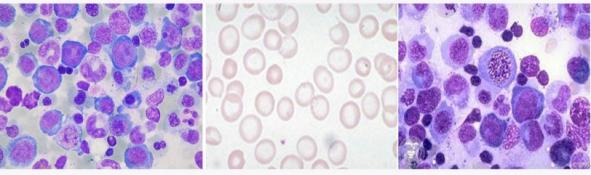 Es necesario  rellenar  todos  los datosCUOTA DE INSCRIPCIÓN SOCIO: 125€CUOTA DE INSCRIPCIÓN NO SOCIO: 175€CUOTA DE INSCRIPCIÓN RESIDENTE:   100€FORMA DE PAGO: Transferencia Bancaria  Bankia. C/ Prof. Martín Lagos s/n. 28040 Madrid. Nº de Cuenta: ES25203818595960 03876487Para la inscripción al curso es necesario nos envíe el boletín de inscripción junto con el resguardo de la transferencia bancaria al email: secretariamadrid@sehh.es o al fax: 913913383. Una vez recibido recibirá la confirmación de la inscripción.Cláusula informativa (art. 5.1 LOPD)De conformidad con lo dispuesto por la Ley Orgánica 15/1999, de 13 de diciembre, de Protección de Datos de carácter personal, le informamos que sus datos personales serán incorporados a un fichero responsabilidad de la SOCIEDAD ESPAÑOLA DE HEMATOLOGIA Y HEMOTERAPIA (SEHH), cuya finalidad es facilitarle la información que nos solicite o gestionar los servicios que usted requiera. Puede usted ejercitar los derechos de acceso, rectificación, cancelación y oposición sobre sus datos, mediante escrito, acompañado de copia del documento oficial que acredite su identidad, dirigido a la SOCIEDAD ESPAÑOLA DE HEMATOLOGIA Y HEMOTERAPIA en la siguiente dirección: C/ Fortuny, 51. 28010 Madrid. NombreApellidosCategoría ProfesionalHospitalServicioSocio de la SEHHSI  [ ]                                   NO   [  ]             DNIDirecciónTeléfono (móvil)Email